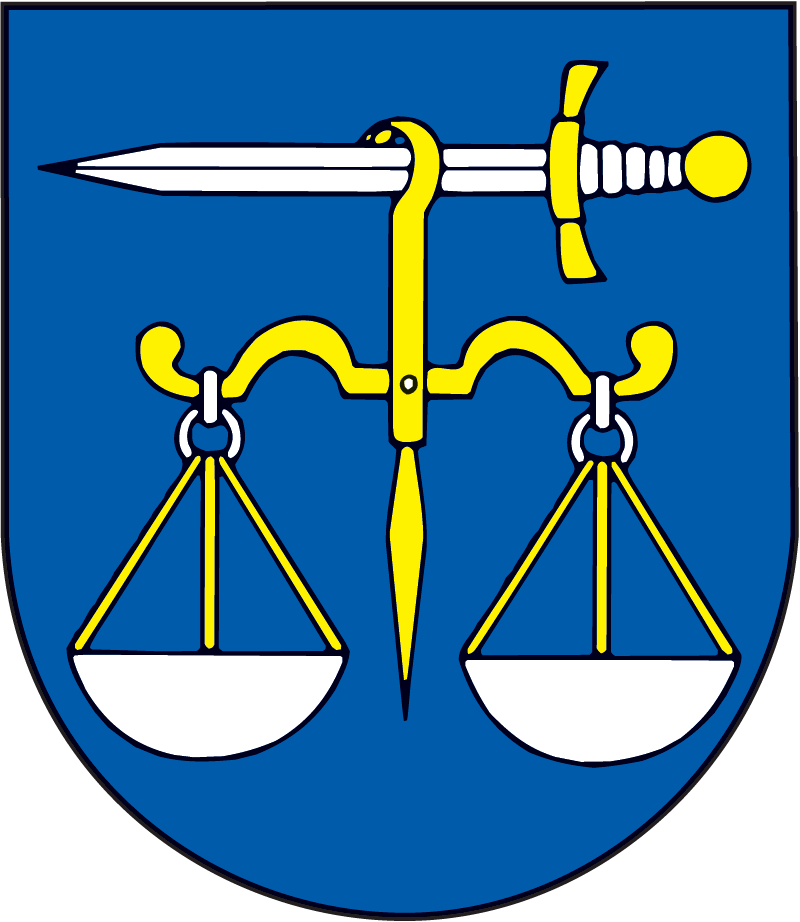 Obec  Spišské BystréMichalská 394, 059 18 Spišské Bystré________________________________________________________________Materiál na rokovanie 10. zasadnutiaObecného zastupiteľstva v  Spišskom BystromDňa:  04.09.2015K bodu  číslo: Názov materiálu:  NÁVRH NA PREDAJ NEHNUTEĽNOSTI z dôvodu hodného osobitného zreteľa v zmysle § 9a ods. 8 písm. e) zákona č. 138/1991 Zb. o majetku obcí v znení neskorších predpisov a to častí pozemkov odčlenených od pozemku parc. č. 7642/1 k.ú. Spišské Bystré na základe žiadosti  - Oľga Petruľová, Hornádska 528/17, 059 18  Spišské Bystré, Magdaléna Lopuchová, Partizánska 24/22, 059 18  Spišské Bystré, Jozef Kolba, Školská 560/31, 059 18  Spišské Bystré, Jaroslav Kolba, Jána Lačeka 736/39, 059 18  Spišské Bystré  Predkladateľ: Mgr. Marián Luha, starosta obceSpracovateľ:   Ing. Kristína Horáková, prednostka obecného úraduObsah materiálu: 1. Dôvodová správa                                 2. Návrh na uznesenieV Spišskom Bystrom  dňa 20.08.20151.  Dôvodová správa:    Dňa 12.08.2015 podali  Oľga Petruľová, Hornádska 528/17, 059 18  Spišské Bystré, Magdaléna Lopuchová, Partizánska 24/22, 059 18  Spišské Bystré, Jozef Kolba, Školská 560/31, 059 18  Spišské Bystré a Jaroslav Kolba, Jána Lačeka 736/39, 059 18  Spišské Bystré  na Obec Spišské Bystré žiadosť o odkúpenie pozemkov na základe geometrického plánu            č. 86/2015 zo dňa 31.07.2015 a to diely odčlenené z pozemku  reg. KN „C“ parc. č. 7642/1 k.ú. Spišské Bystré o výmere 17177 m2 : diel č. 1 o výmere 2 m2 pričlenený k novovytvorenému pozemku parc. č. 306/3diel č. 2 o výmere 6 m2 pričlenený k novovytvorenému pozemku parc. č. 306/1diel č. 3 o výmere 17 m2 pričlenený k novovytvorenému pozemku parc. č. 306/2a novovytvorený pozemok parc. č. 7642/6 o výmere 14 m2. Celková výmera pozemkov je 39 m 2.Pozemok parc. č. 7642/1 k.ú. Spišské Bystré, druh pozemku zastavané plochy a nádvoria           je vo vlastníctve Obce Spišské Bystré, zapísaný na LV 1. Jedná sa o pozemky za rodinnými domami súp. č. 163 a 164. Zameraním pozemkov a všetkých stavieb na týchto pozemkoch bol zistený určitý posun a nesúlad so stavom v katastri nehnuteľností. Odčlenené pozemky sú čiastočne zastavané stavbami a čiastočne tvoria priľahlé plochy k týmto stavbám. Odkúpením pozemkov dôjde k zarovnaniu hraníc pozemkov              vo vlastníctve žiadateľov.    Prevod vlastníctva majetku obce sa musí vykonať v súlade  s ustanoveniami § 9a zákona           č. 138/1991 Zb. o majetku obcí v znení neskorších predpisov. Z uvedených dôvodov predkladáme návrh na predaj uvedených častí pozemku ako prípad hodný osobitného zreteľa. V súlade s ustanovením § 9a ods. 8 písm. e) zákona o majetku obcí bol zámer predaja majetku z dôvodu hodného osobitného zreteľa zverejnený na úradnej tabuli a na internetovej stránke obce dňa 20.08.2015. V zmysle § 9 ods. 2 písm. a) obecné zastupiteľstvo schvaľuje spôsob prevodu vlastníctva nehnuteľného majetku obce.2.   Návrh na uznesenie:Obecné zastupiteľstvo  v Spišskom  Bystrom rozhodujetrojpätinovou väčšinou všetkých poslancovv zmysle ustanovenia § 9a ods. 8 písm. e) zákona č. 138/1991 Zb. o majetku obcí v znení neskorších predpisov, že predaj nehnuteľností vo vlastníctve Obce Spišské Bystré a to diely 1,2,3 odčlenené od pozemku parc. č. 7642/1 k.ú. Spišské Bystré:diel č. 1 o výmere 2 m2 pričlenený k novovytvorenému pozemku parc. č. 306/3diel č. 2 o výmere 6 m2 pričlenený k novovytvorenému pozemku parc. č. 306/1diel č. 3 o výmere 17 m2 pričlenený k novovytvorenému pozemku parc. č. 306/2a novovytvorený pozemok parc. č. 7642/6 o výmere 14 m2 žiadateľom - Oľga Petruľová, Hornádska 528/17, 059 18  Spišské Bystré, Magdaléna Lopuchová, Partizánska 24/22, 059 18  Spišské Bystré, Jozef Kolba, Školská 560/31, 059 18  Spišské Bystré a Jaroslav Kolba, Jána Lačeka 736/39, 059 18  Spišské Bystré za účelom majetkovoprávneho vysporiadania pozemkov zastavaných stavbami a priľahlých pozemkov k nehnuteľnostiam vo vlastníctve žiadateľov je prípadom hodným osobitného zreteľa z dôvodu, že sa jedná o majetkovoprávne vysporiadanie skutočného stavu hraníc pozemkov vo vlastníctve žiadateľov, že časť pozemkov je zastavaná stavbami vo vlastníctve žiadateľov a odkúpením častí pozemku dôjde k sceleniu a vysporiadaniu pozemkov pod stavbami a priľahlých pozemkov k týmto stavbám, pričom pre obec sú tieto časti pozemkov nevyužiteľné,schvaľujepodľa ustanovenia § 9 ods. 2 písm. a) zákona č. 138/1991 Zb. o majetku obcí v znení neskorších predpisov  spôsob prevodu  predmetných nehnuteľností a to predaj z dôvodu hodného osobitného zreteľa,schvaľujepodľa ustanovenia § 9a ods. 8 písm. e) zákona č. 138/1991 Zb. o majetku obcí v znení neskorších predpisov predaj pozemkov odčlenených od pozemku parc. č. 7642/1 k.ú. Spišské Bystré vo vlastníctve Obce Spišské Bystré diel č. 1 o výmere 2 m2 pričlenený k novovytvorenému pozemku parc. č. 306/3diel č. 2 o výmere 6 m2 pričlenený k novovytvorenému pozemku parc. č. 306/1diel č. 3 o výmere 17 m2 pričlenený k novovytvorenému pozemku parc. č. 306/2novovytvorený pozemok parc. č. 7642/6 o výmere 14 m2, spolu o výmere 39 m2žiadateľom - Oľga Petruľová, Hornádska 528/17, 059 18  Spišské Bystré, Magdaléna Lopuchová, Partizánska 24/22, 059 18  Spišské Bystré, Jozef Kolba, Školská 560/31, 059 18  Spišské Bystré a Jaroslav Kolba, Jána Lačeka 736/39, 059 18  Spišské Bystré za cenu   .................. eur/m2, spolu za cenu  ................. eur  za účelom majetkovoprávneho vysporiadania pozemkov zastavaných stavbami a priľahlých pozemkov k nehnuteľnostiam vo vlastníctve žiadateľov.